Sequência 5 Nesta sequência você vai precisar de duas fitas, pode ser de cetim ou uma que você tenha em casa. Junto de um de seus familiares e acompanhando ao vídeo, você irá prestara atenção ao ritmo e melodia deste forro – ZIG-ZAG. Como aprendemos, o forró é um arrasta pé, então, fique atento e divirta-se. É preciso gravar um vídeo e enviar para o professor.https://youtu.be/jZ8rlZYO5UI 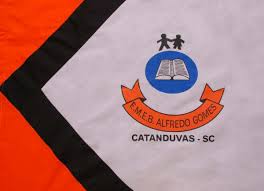 ESCOLA MUNICIPAL DE EDUCAÇÃO BÁSICA ALFREDO GOMES.RUA: CORONEL RUPP BAIRRO CENTRO OESTECATANDUVAS – SC   AGOSTO   ANO 2021 CNPJ – 78502697/0001-96DIRETORA: IVÂNIA NORA.ASSESSORA PEDAGÓGICA: SIMONE ANDRÉA CARL.ASSESSORA TÉCNICA ADM.: TANIA N. DE ÁVILA.PROFESSOR: LUAN CEZAR RIBEIRO DA SILVAALUNO(A):................................................................................SÉRIE 5º ANO PERÍODO................................  